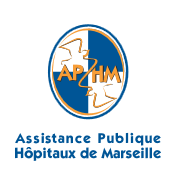 Assistance publique – Hôpitaux de MarseilleCONCLUSIONS DE L'EXAMEN CLINIQUE INITIAL ET DES EXAMENS CLINIQUES SUCCESSIFSDU PATIENT Mr A 